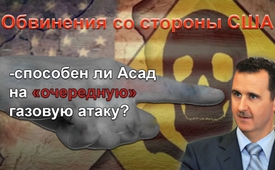 Обвинения со стороны США – способен ли Асад на «очередную» газовую атаку?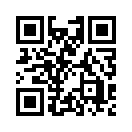 27 июня 2017 года немецкая ежедневная газета «Вельт» и другие ведущие СМИ процитировали следующий пресс-релиз правительства президента Дональда Трампа: «Соединенные Штаты выявили потенциальную подготовку к очередной  химической атаке режима Асада, которая, вероятнее всего,  выльется в массовую гибель мирных жителей, в том числе невинных детей».27 июня 2017 года немецкая ежедневная газета «Вельт» и другие ведущие СМИ процитировали следующий пресс-релиз правительства президента Дональда Трампа: «Соединенные Штаты выявили потенциальную подготовку к очередной  химической атаке режима Асада, которая, вероятнее всего,  выльется в массовую гибель мирных жителей, в том числе невинных детей». Пресс-секретарь Трампа Шон Спайсер продолжил: «Действия по подготовке похожи на те, которые режим проводил перед  атакой 4 апреля 2017 года». «Однако если Асад произведет еще одну массовую атаку с использованием химического оружия, он и его армия дорого заплатят за это», — отметил Спайсер. 
В начале апреля, во время предпологаемой химической атаки в сирийском городе Хан-Шейхуне было убито 87 человек. Запад сразу, без расследования, сделал ответственной за это сирийскую армию. В качестве расплаты за атаку Соединенные Штаты нанесли удар крылатыми ракетами по сирийской базе ВВС. Подробности смотрите  в следующей серии передач: https://www.kla.tv/index.php?a=showthemeblock&blockid=8921&autoplay=true. 
Итак, теперь правительство США предупреждает об очередной химической атаке со стороны правительства Асада. Хотя сама газета «Вельт» была вынуждена признать, что не совсем ясно, действительно ли 4 апреля речь шла о газовой атаке, как заявил об этом Спайсер. Сам Асад и высокопоставленные офицеры США отвергли тот факт, что сирийские ВВС использовали при атаке нервно-паралитический газ. «Вельт» указывает также на доказательства американского журналиста Сеймура Майрона Херша, которые были представлены им в статье «Красная нить Трампа». На немецком языке статья появилась 25 июня только в газете «Вельт ам Зонтаг». Сильная сторона Херша – его связи. Его источники – это высокопоставленные инсайдеры в министерствах, спецслужбах и армии, которые он цитирует в своих статьях. «Вельт», по словам редактора Дирка Лаабса, сам проверил источники Херша и признал их достоверными. По словам Херша, газовой атаки не было вообще. ВВС Сирии сбросили обычную бомбу в то место, где проходила встреча на высоком уровне командиров террористических групп. О бомбардировке, как и принято, заранее сообщили американским военным. Это практика, которая предотвращает взаимные столкновения в опасном воздушном пространстве Сирии.
По словам Херша, даже американские спецслужбы предупреждали президента о том, что нет никаких доказательств фактического использования военно-воздушными силами Асада химического оружия. Один офицер, узнав о решении Трампа атаковать Сирию, написал: «Это не имеет никакого смысла, мы ЗНАЕМ, что не было никакой химической атаки».
Решение Трампа было основано на фото- и видеокадрах мертвых и умирающих людей, которые были распространены в соцсетях в течение нескольких часов после предполагаемой газовой атаки 4 апреля. По словам Сеймура Херша, эти снимки были загружены, в основном, «Белыми касками» на месте, о которых известно, что они тесно связаны с сирийской оппозицией. Херш заявляет: «Происхождение фотографий было неясным. Ни один из международных наблюдателей не изучил до сих пор место, где взорвалась  бомба. Но весь мир сразу же принял то, что речь может идти только о намеренном использовании нервно-паралитического газа зарина, по приказу президента Сирии Башара аль-Асада».
Сеймур Херш пришел к выводу, что предполагаемая химическая атака сирийского правительства 4 апреля, была очередной «операцией под чужим флагом», проведённой повстанцами. Ужасные видеокадры детей, умерших мучительной смертью якобы от отравляющего газа, подтолкнули нового импульсивного президента США к открытому вступлению в войну против сирийского правительства.
Последние предупреждения из Вашингтона свидетельствуют о том, что эта «игра» может повториться. Позволит ли президент США Трамп снова, как и 4 апреля, спровоцировать себя  «операцией под чужим флагом», чтобы начать войну против сирийского правительства?
Этому заключению благоприятствуют СМИ, которые непрерывно представляют сирийского президента в качестве жестокого диктатора, способного на очередную газовую атаку. С этой подоплёкой было бы легко свалить вину за следующее злодеяние, которое может быть совершено под «чужим флагом», на Башара аль-Асада. 
Сегодняшняя передача завершается кадрами, которые показывают так называемого «диктатора» в несколько ином свете. В первой части Асад показан среди народа на рынке, во второй – Асад со своей семьёй посещает ветеранов войны в их доме. Судите сами, идет ли речь просто о пропаганде и спектакле или за Асадом всё же скрывается иной человек, что не желают признать западные СМИ и политики.от dd.Источники:https://www.welt.de/politik/ausland/article165970298/USA-warnen-vor-weiterem-Giftgasangriff-in-Syrien.html
https://www.welt.de/politik/ausland/article165904082/Vergeltungsschlag-in-Syrien-Trumps-rote-Linie.html
https://deutsch.rt.com/international/53097-usa-syrien-hersh-giftgas-welt/
https://deutsch.rt.com/international/49144-deja-vue-manipulierte-bilder-zur/
https://www.youtube.com/watch?time_continue=16&v=CEOtrStmnOs
https://www.youtube.com/watch?v=fhmvOR7csygМожет быть вас тоже интересует:---Kla.TV – Другие новости ... свободные – независимые – без цензуры ...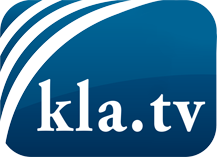 О чем СМИ не должны молчать ...Мало слышанное от народа, для народа...регулярные новости на www.kla.tv/ruОставайтесь с нами!Бесплатную рассылку новостей по электронной почте
Вы можете получить по ссылке www.kla.tv/abo-ruИнструкция по безопасности:Несогласные голоса, к сожалению, все снова подвергаются цензуре и подавлению. До тех пор, пока мы не будем сообщать в соответствии с интересами и идеологией системной прессы, мы всегда должны ожидать, что будут искать предлоги, чтобы заблокировать или навредить Kla.TV.Поэтому объединитесь сегодня в сеть независимо от интернета!
Нажмите здесь: www.kla.tv/vernetzung&lang=ruЛицензия:    Creative Commons License с указанием названия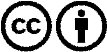 Распространение и переработка желательно с указанием названия! При этом материал не может быть представлен вне контекста. Учреждения, финансируемые за счет государственных средств, не могут пользоваться ими без консультации. Нарушения могут преследоваться по закону.